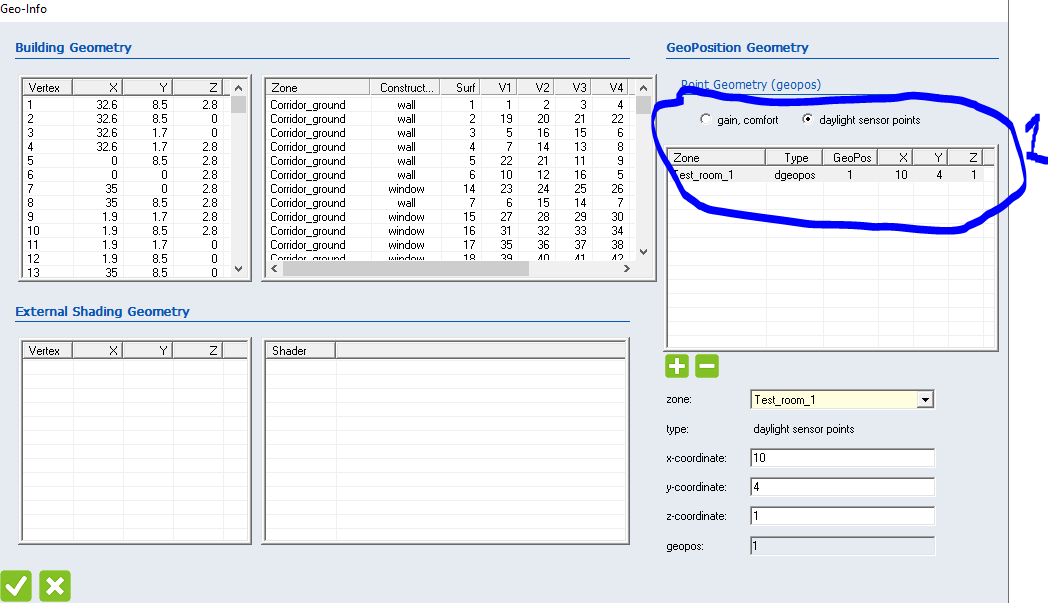 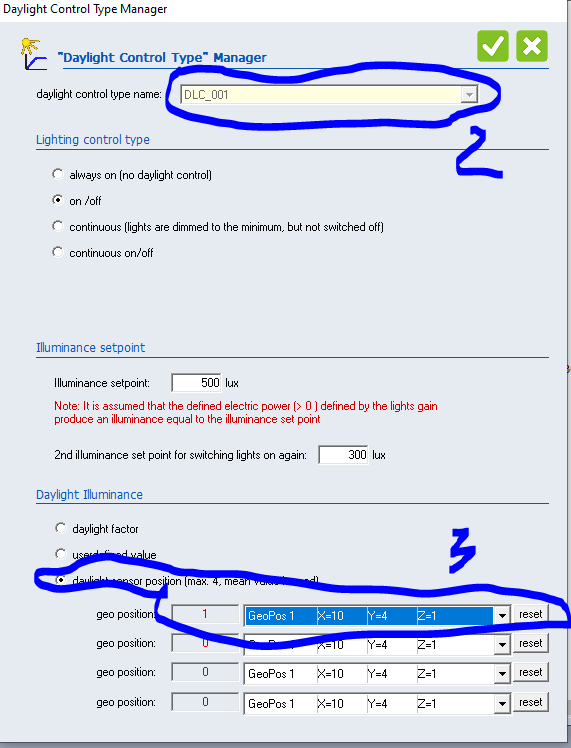 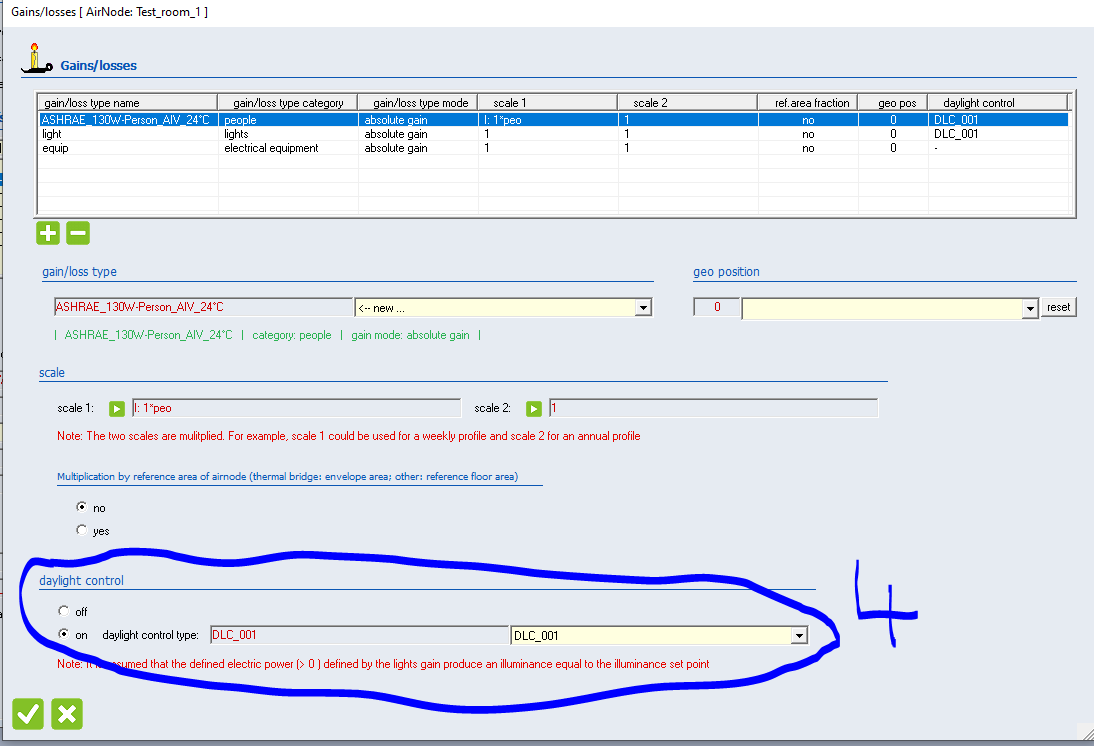 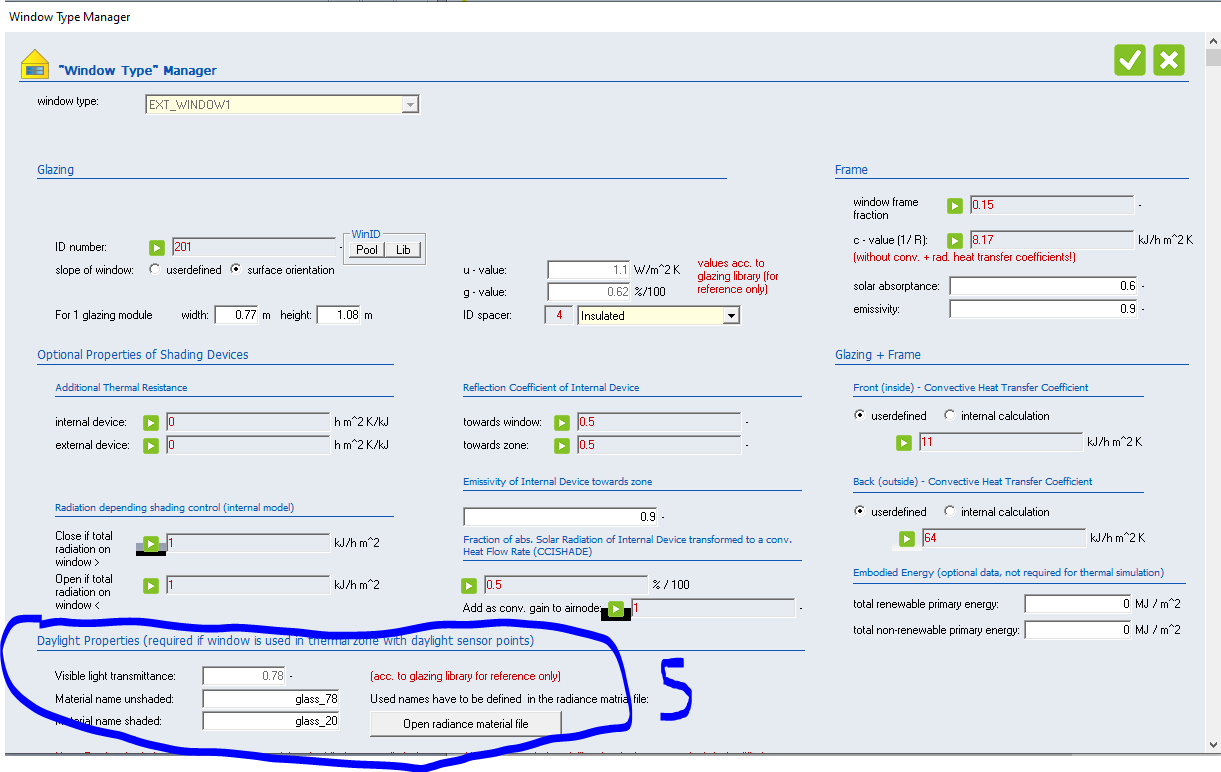 With zero error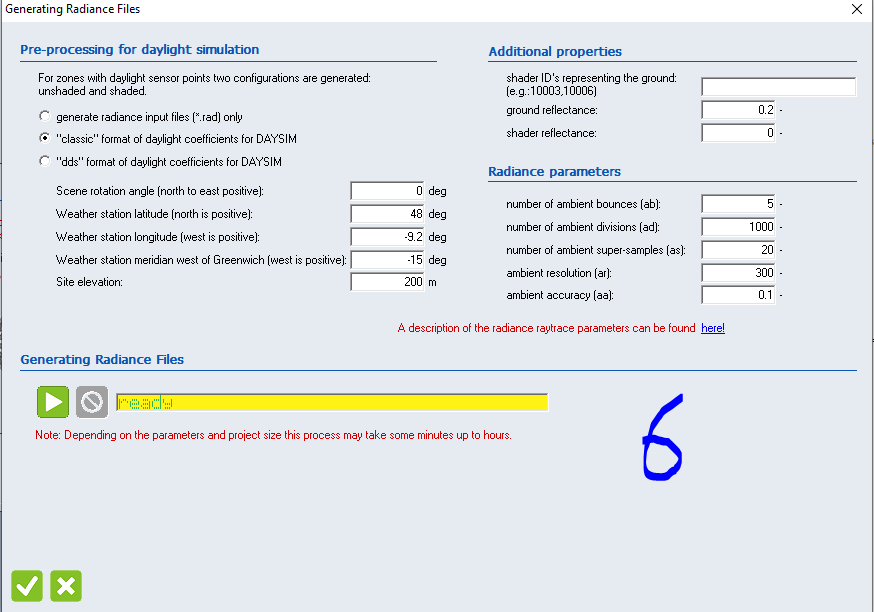 